Dagtaak 22 april 2020	              Naam: …………………………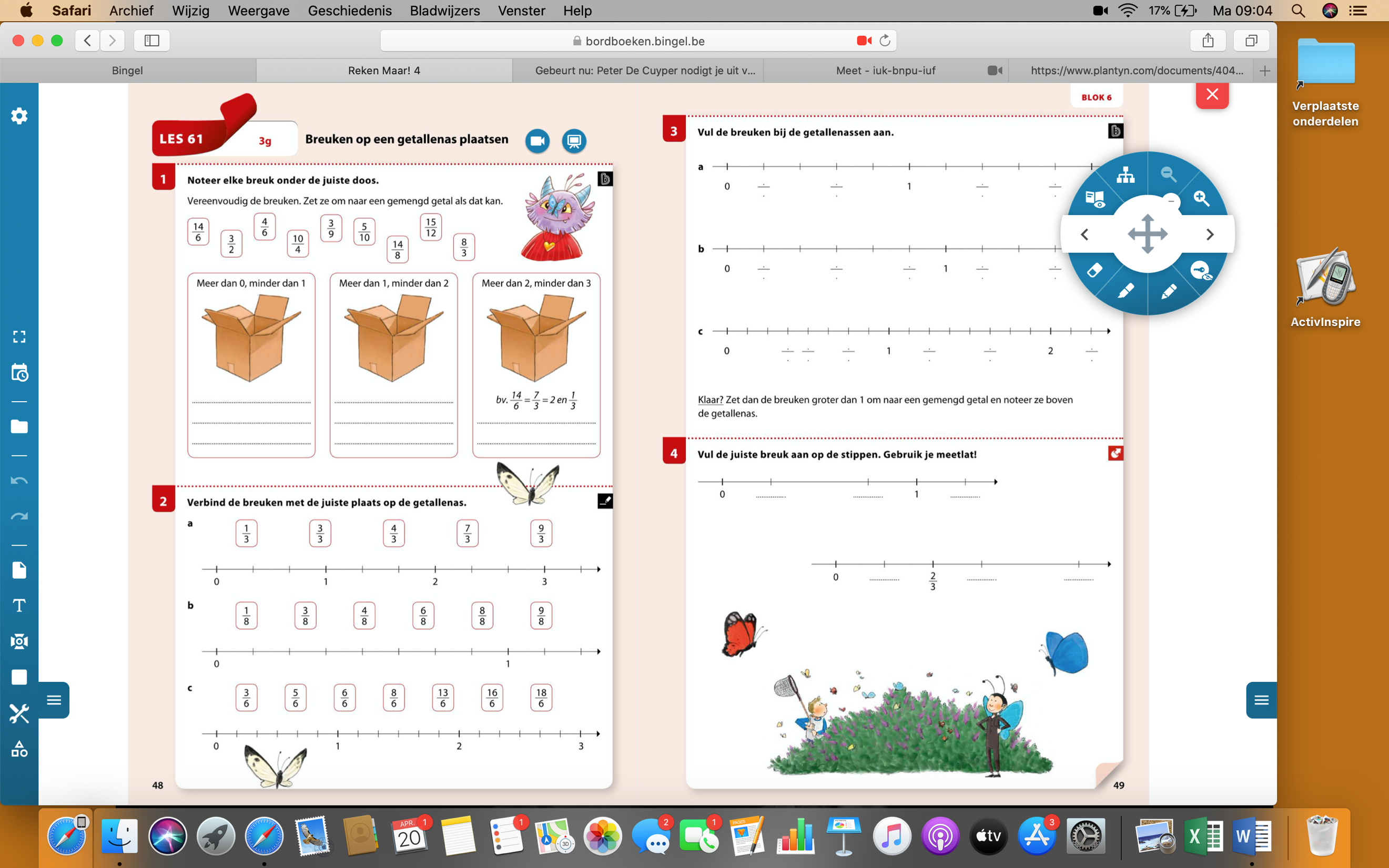 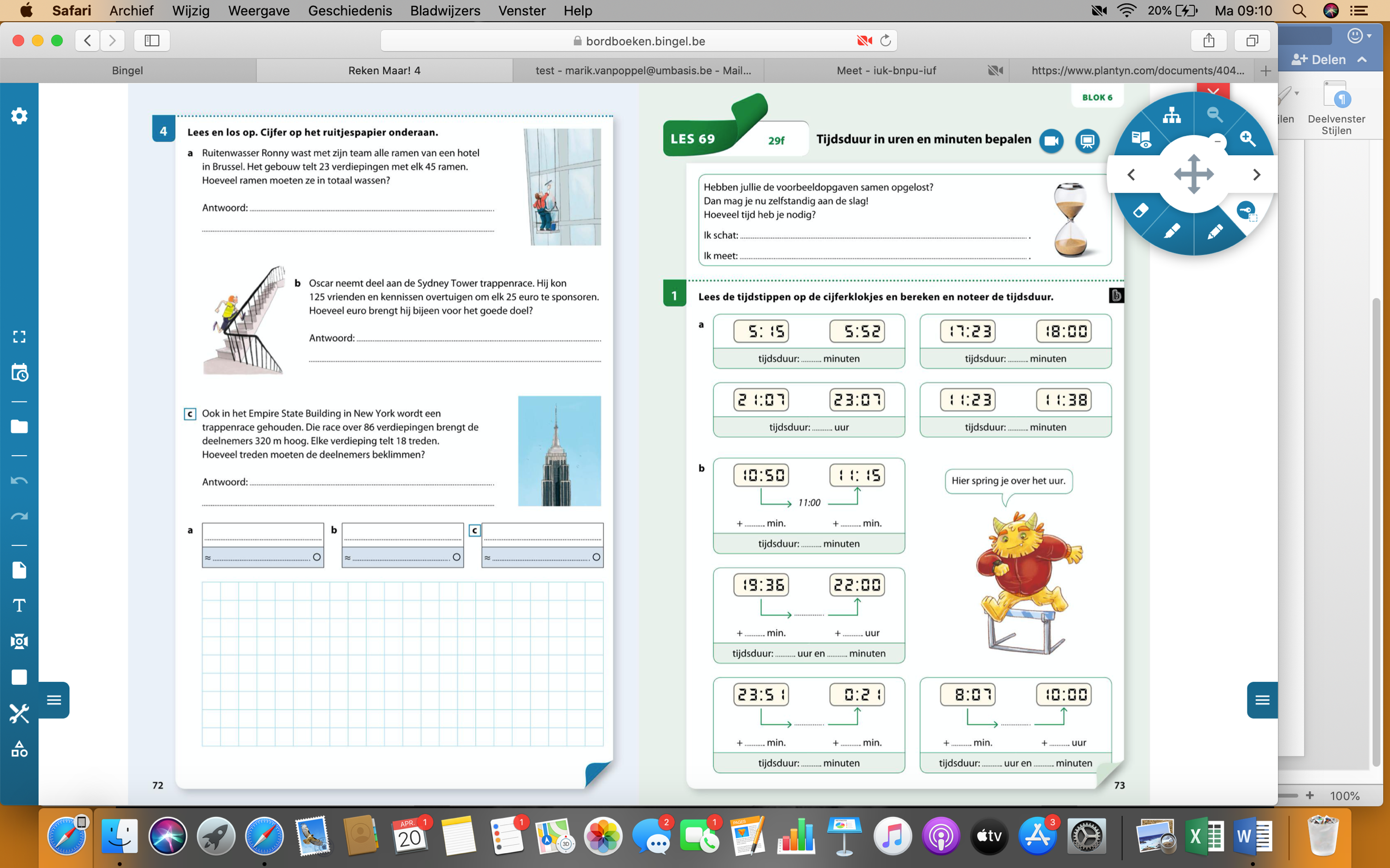 Los op. Maak gebruik van geleerde tussenstappen. Gebruik een kladblad!!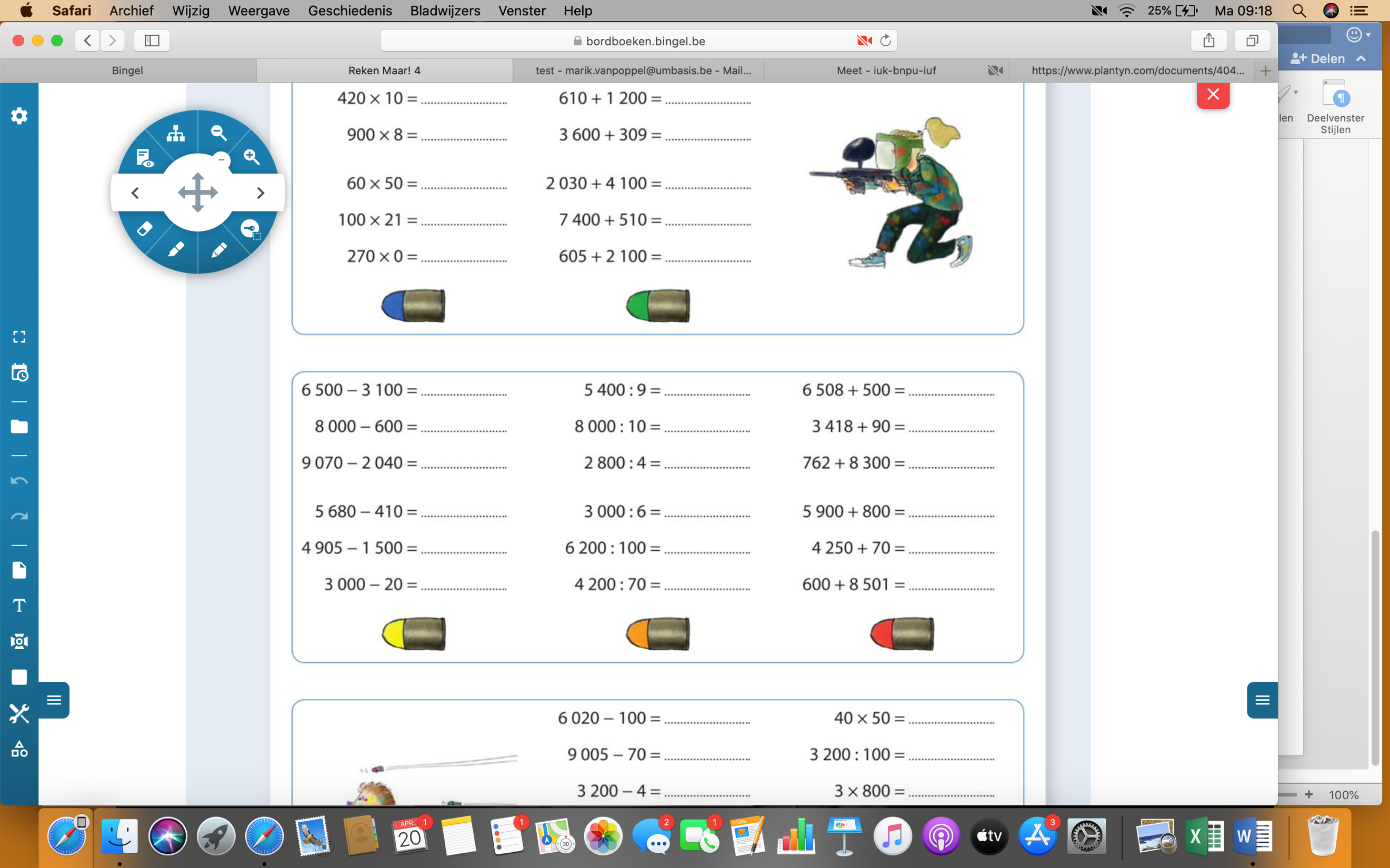 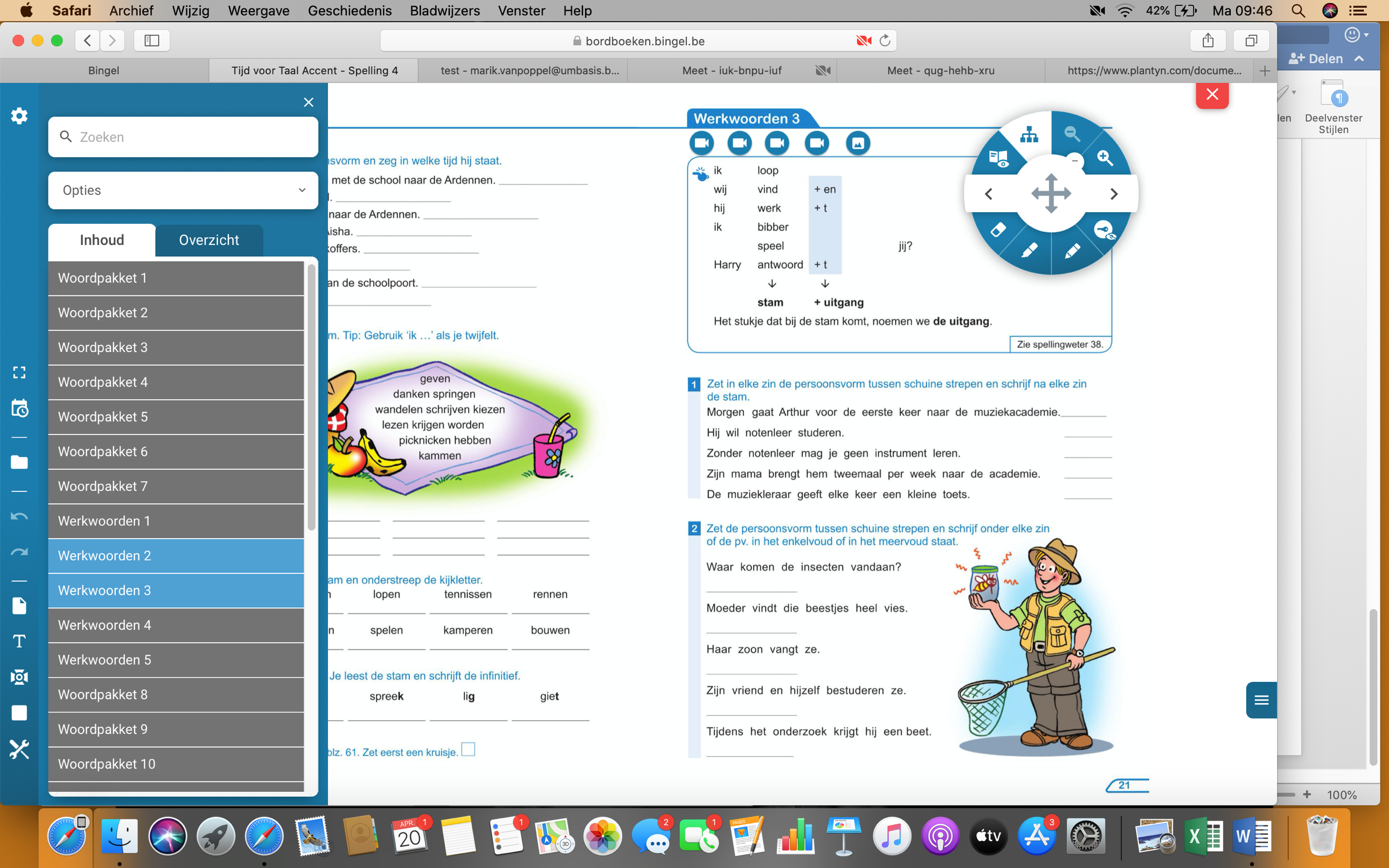 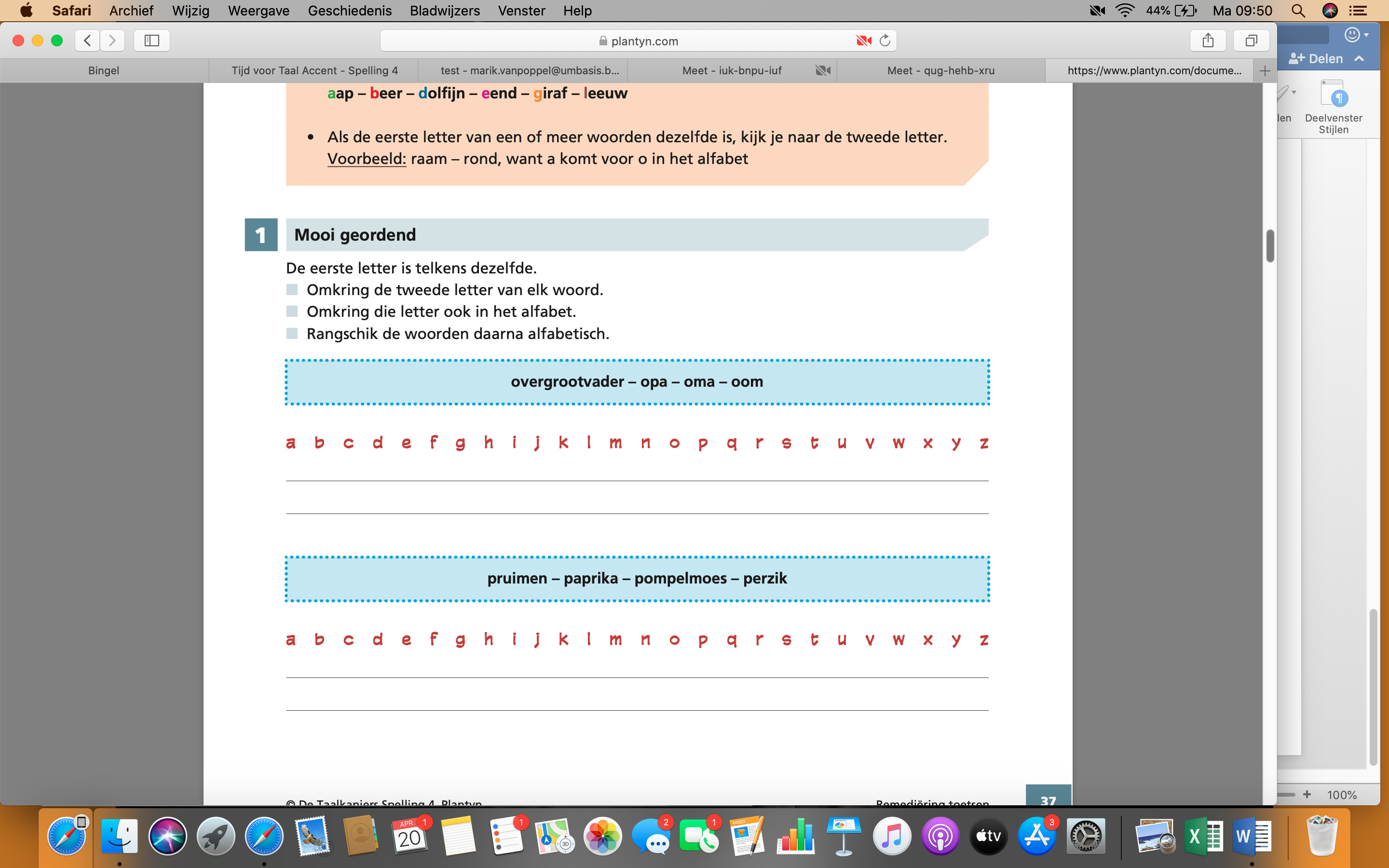 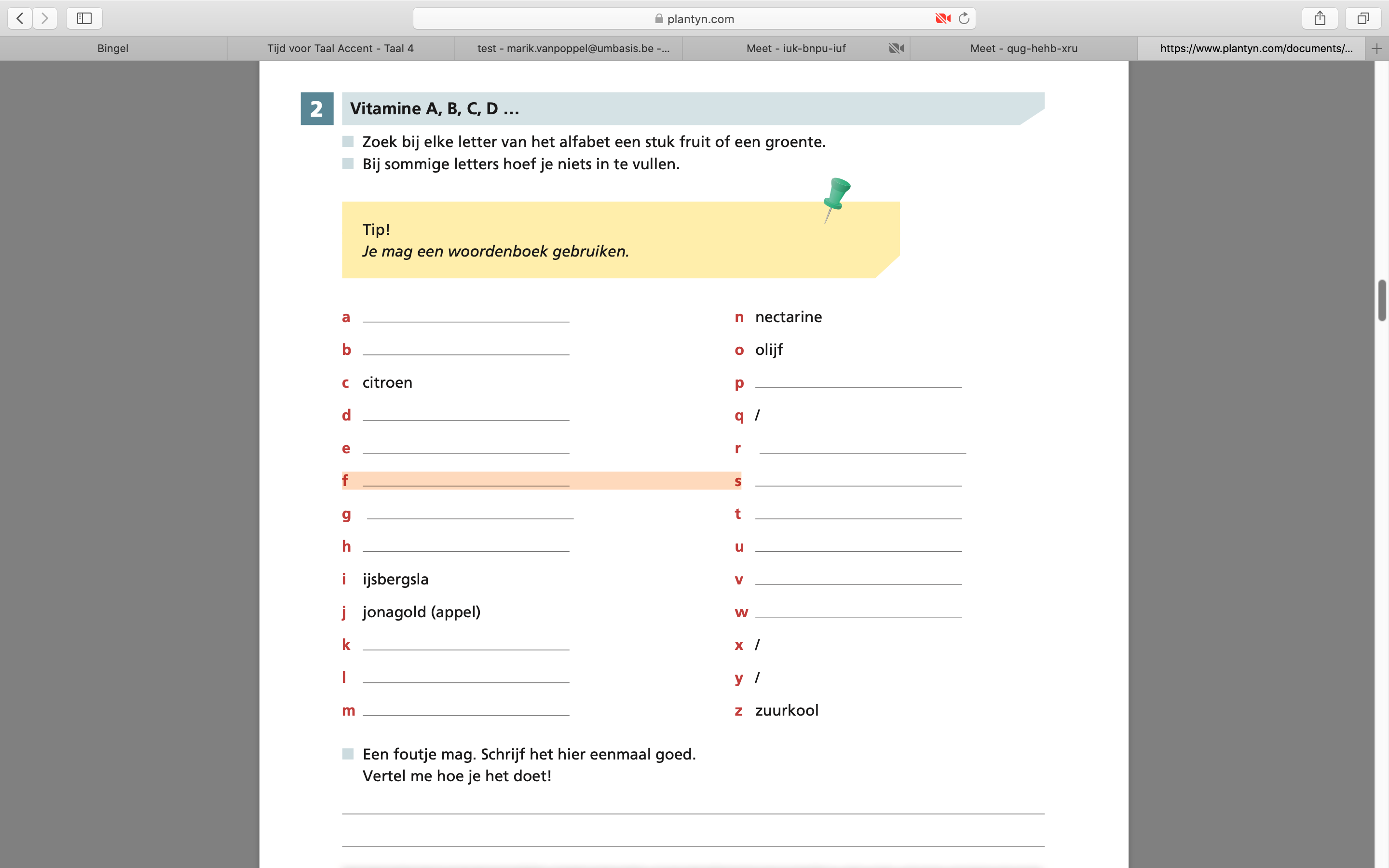 